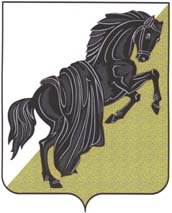 Собрание депутатов Каслинского муниципального районапятого созываЧелябинской областиР Е Ш Е Н И Еот «18» февраля 2016 года № 46						                                 г. КаслиОб утверждении Положения о дорожнойдеятельности в отношении автомобильных дорог местного значения в границах сельских поселений Каслинского муниципального района	В соответствии с Градостроительным кодексом Российской Федерации, Федеральным законом от 06.10.2003 № 131-ФЗ «Об общих принципах организации местного самоуправления в Российской Федерации», Федеральным законом от 08.11.2007 № 257-ФЗ «Об автомобильных дорогах и дорожной деятельности в Российской Федерации и о внесении изменений в отдельные законодательные акты Российской Федерации», Федеральным законом от 10.12.1995 № 196-ФЗ «О безопасности дорожного движения»	Собрание депутатов Каслинского муниципального района РЕШАЕТ:	1. Утвердить прилагаемое Положение о дорожной деятельности в отношении автомобильных дорог местного значения в границах сельских поселений Каслинского муниципального района	2. Направить главе Каслинского муниципального района для подписания и опубликования в газете «Красное знамя» Положение, утверждённое  пунктом 1 настоящего решения.	3. Муниципальные правовые акты администрации Каслинского муниципального района подлежат приведению в соответствие с настоящим решением в течение двух месяцев со дня вступления его в силу.	4. Включить настоящее решение в регистр муниципальных нормативных правовых актов Каслинского муниципального района.	5. Контроль за исполнением настоящего решения возложить на Председателя Собрания депутатов Каслинского муниципального района.Председатель Собрания депутатовКаслинского муниципального района                                                                Л.А. Лобашова УТВЕРЖДЕНОрешением Собрания депутатовКаслинского муниципального районаот «18» февраля 2016 г. № 46ПОЛОЖЕНИЕо дорожной деятельности в отношении автомобильных дорогместного значения в границах сельских поселений Каслинского муниципального районаI. Общие положения1. Положение о дорожной деятельности в отношении автомобильных дорог местного значения в границах сельских поселений Каслинского муниципального района (далее - Положение) разработано в соответствии с Конституцией Российской Федерации, Градостроительным кодексом Российской Федерации, Федеральным законом  от  06.10.2003      №131-ФЗ «Об общих принципах организации местного самоуправления в Российской Федерации», Федеральным законом от 08.11.2007 № 257-ФЗ «Об автомобильных дорогах и дорожной деятельности в Российской Федерации и о внесении изменений в отдельные законодательные акты Российской Федерации», Федеральным законом от 10.12.1995 № 196-ФЗ «О безопасности дорожного движения». 2. Положение определяет организационно-правовое, материально-техническое, финансовое обеспечение осуществления дорожной деятельности в отношении автомобильных дорог местного значения в границах сельских поселений Каслинского муниципального района (далее - автомобильных дорог местного значения).3. Положение не распространяется на правоотношения по осуществлению дорожной деятельности в отношении автомобильных дорог и дорожных сооружений федерального, регионального значения.4. Органы, уполномоченные главой Каслинского муниципального района на решение вопросов дорожной деятельности, архитектуры, градостроительства, землепользования, организуют разработку и утверждение схем автомобильных дорог, планов их содержания и строительства в части своих компетенций.5. Основные понятия и термины, используемые в Положении, соответствуют понятиям и терминам, используемым в Федеральном законе от 8 ноября 2007г. N 257-ФЗ "Об автомобильных дорогах и дорожной деятельности в Российской Федерации и о внесении изменений в отдельные законодательные акты Российской Федерации".II. Полномочия органов местного самоуправления Каслинского муниципального района по осуществлению дорожной деятельности в отношении автомобильных дорог местного значения6. Полномочия Собрания депутатов Каслинского муниципального района на осуществление дорожной деятельности в отношении автомобильных дорог местного значения в границах сельских поселений Каслинского муниципального района:1) принимает в соответствии с действующим законодательством Российской Федерации обязательные для исполнения на территории Каслинского муниципального района муниципальные правовые акты, регулирующие отношения, возникающие в связи с использованием автомобильных дорог местного значения и осуществлением дорожной деятельности на территории Каслинского муниципального района;2) утверждает нормативы финансовых затрат на капитальный ремонт, ремонт и содержание автомобильных дорог местного значения, правила расчета размера ассигнований бюджета района на указанные цели;3) устанавливает порядок создания и использования, в том числе на платной основе, парковок (парковочных мест), расположенных на автомобильных дорогах общего пользования местного значения;4) осуществляет контроль за соблюдением муниципальных правовых актов в сфере использования автомобильных дорог местного значения и осуществления дорожной деятельности.7. Полномочия администрации Каслинского муниципального района по осуществлению дорожной деятельности в отношении автомобильных дорог местного значения:1) осуществляет муниципальный контроль за обеспечением сохранности автомобильных дорог местного значения;2) принимает решения о создании и об использовании на платной основе парковок (парковочных мест), расположенных на автомобильных дорогах общего пользования местного значения, и о прекращении такого использования;3) устанавливает размеры платы за пользование на платной основе парковками (парковочными местами), расположенными на автомобильных дорогах общего пользования местного значения;4) принимает решения об использовании на платной основе автомобильных дорог общего пользования местного значения, участков указанных автомобильных дорог и о прекращении такого использования;5) разрабатывает основные направления инвестиционной политики в области развития автомобильных дорог местного значения;6) утверждает методику расчета и максимального размера платы за проезд транспортных средств по платным автомобильным дорогам общего пользования местного значения, платным участкам указанных автомобильных дорог за пользование на платной основе парковками (парковочными местами), расположенными на автомобильных дорогах общего пользования местного значения;7) утверждает перечень автомобильных дорог общего пользования местного значения, перечень автомобильных дорог необщего пользования местного значения;8) осуществляет дорожную деятельность в отношении автомобильных дорог местного значения согласно пунктам 8, 9 главы 3 настоящего Положения;9) определяет размер вреда, причиняемого транспортными средствами, осуществляющими перевозки тяжеловесных грузов, при движении по автомобильным дорогам общего пользования местного значения;10) разрабатывает и утверждает методику определения стоимости и перечень услуг по присоединению объектов дорожного сервиса к автомобильным дорогам общего пользования местного значения;11) использует автомобильные дороги при организации и проведении мероприятий по гражданской обороне, мобилизационной подготовке в соответствии с законодательством Российской Федерации, ликвидации последствий чрезвычайных ситуаций на автомобильных дорогах в соответствии с законодательством Российской Федерации в области защиты населения и территорий от чрезвычайных ситуаций;12) осуществляет информационное обеспечение пользователей автомобильными дорогами общего пользования местного значения;13) осуществляет иные полномочия, отнесенные действующим законодательством Российской Федерации, Челябинской области к полномочиям органов местного самоуправления.III. Требования к осуществлению дорожной деятельности в отношении автомобильных дорог местного значения8. Дорожная деятельность в отношении автомобильных дорог местного значения включает в себя проектирование, строительство, реконструкцию, капитальный ремонт, ремонт,  содержание автомобильных дорог.9. Комплекс работ по дорожной деятельности в отношении автомобильных дорог местного значения включает в себя:- строительство новых автомобильных дорог и дорожных сооружений;- реконструкцию, капитальный ремонт и ремонт существующих дорог и дорожных сооружений;- содержание автомобильных дорог местного значения, в том числе дорог с приведенной в нормативное состояние проезжей частью после строительства или капитального ремонта и обеспеченных необходимыми техническими средствами регулирования дорожным движением, фактически эксплуатируемых, но являющихся объектами незавершенного строительства;- мероприятия по обеспечению безопасности дорожного движения (организация дорожной разметки; установка, ремонт и замена дорожных знаков и указателей; устройство искусственных неровностей; содержание и строительство светофорных объектов, создание и обеспечение функционирования парковок (парковочных мест);- работы по обустройству дорог (организация водоотвода и освещения, озеленение, устройство посадочных площадок, площадок для остановки и стоянки автомобилей, дорожных ограждений, тротуаров, пешеходных дорожек и переходов);- мероприятия по сохранности дорожного покрытия автомобильных дорог и дорожных сооружений;- разработку комплексной транспортной схемы, разработку проектно-сметной документации и ее экспертизу; инвентаризацию и паспортизацию дорог; разработку документации по отводу земель, инженерное и научно-техническое сопровождение проектирования и выполнения работ по содержанию и ремонту автомобильных дорог и дорожных сооружений;- обследования мостовых сооружений и дорожной ливневой канализации, диагностика и оценка технического состояния дорог и прочих дорожных сооружений.10. Непосредственным организатором мероприятий по проектированию, реконструкции, капитальному ремонту и строительству дорог в границах сельских поселений Каслинского муниципального района, а также по содержанию автомобильных дорог местного значения и по обеспечению безопасности дорожного движения является Управление строительства и инфраструктуры администрации Каслинского муниципального района.11. Работы по осуществлению дорожной деятельности производятся в соответствии с требованиями действующего законодательства.12. Развитие сети автомобильных дорог местного значения предусматривается в схеме территориального планирования Каслинского муниципального района.13. Для рационального планирования дорожной деятельности производится технический учет и паспортизация дорог.14. Техническому учету и паспортизации подлежат все автомобильные дороги местного значения. Учет и паспортизация проводятся по каждой дороге в отдельности.15. Строительство новых автомобильных дорог местного значения и дорожных сооружений осуществляется в соответствии со схемой территориального планирования Каслинского муниципального района и Правилами застройки и землепользования, утвержденными в сельских поселениях Каслинского муниципального района.16. Реконструкция и капитальный ремонт должны производиться комплексно по всем сооружениям и элементам каждой автомобильной дороги местного значения на всем протяжении ремонтируемого (реконструируемого) ее участка.Допускается проведение выборочного капитального ремонта отдельных участков и элементов, автомобильных дорог местного значения, а также дорожных сооружений в границах Каслинского муниципального района.17. Строительство, реконструкция и капитальный ремонт автомобильных дорог местного значения выполняются в соответствии с разработанной и утвержденной в установленном порядке проектно-сметной документацией.18. Работы по ремонту, содержанию, озеленению, наружному освещению, обустройству автомобильных дорог местного значения и дорожных сооружений, обеспечению безопасности дорожного движения осуществляются систематически (с учетом сезона года) на протяжении дороги по всем ее элементам и сооружениям.19. Содержание и ремонт автомобильных дорог общего пользования местного значения обеспечиваются Управлением строительства и инфраструктуры администрации Каслинского муниципального района с привлечением в установленном порядке специализированных организаций.20. Осуществление дорожной деятельности в отношении частных автомобильных дорог обеспечивается физическими или юридическими лицами, являющимися собственниками таких автомобильных дорог или правообладателями земельных участков, предоставленных для размещения таких автомобильных дорог.21. Координацию работ по осуществлению дорожной деятельности в отношении автомобильных дорог местного значения осуществляет Управление строительства и инфраструктуры администрации Каслинского муниципального района.IV. Материально-техническое обеспечение22. Дорожная деятельность в отношении автомобильных дорог местного значения в границах сельских поселений Каслинского муниципального района осуществляется на основании заключенных контрактов (договоров) уполномоченных органов администрации Каслинского муниципального района со специализированными организациями в соответствии с действующим законодательством Российской Федерации, Челябинской области, а также муниципальными правовыми актами органов местного самоуправления Каслинского муниципального района, регулирующими отношения в сфере размещения муниципального заказа.V. Финансовое обеспечение23. Настоящее Положение устанавливает расходные обязательства Каслинского муниципального района по расходам, связанным с дорожной деятельностью.24. Дорожная деятельность в отношении автомобильных дорог местного значения осуществляется за счет средств бюджета Каслинского муниципального района, иных предусмотренных законодательством Российской Федерации источников финансирования.25. Формирование расходов бюджета района на очередной финансовый год и плановый период на капитальный ремонт, ремонт и содержание автомобильных дорог местного значения осуществляется в соответствии с методикой расчета размера ассигнований местного бюджета на указанные цели, на основании нормативов финансовых затрат на капитальный ремонт, ремонт и содержание автомобильных дорог местного значения, с учетом необходимости приведения транспортно-эксплуатационных характеристик автомобильных дорог местного значения, в соответствие с требованиями технических регламентов.26. Проектирование, строительство частных автомобильных дорог на территории Каслинского муниципального района осуществляются за счет средств застройщиков и иных не запрещенных законом источников.27. Реконструкция, капитальный ремонт, ремонт, содержание частных автомобильных дорог осуществляются за счет средств их владельцев и иных не запрещенных законом источников.28. В случаях и в порядке, которые установлены законодательством Российской Федерации, лица, нарушившие законодательство Российской Федерации об автомобильных дорогах и о дорожной деятельности, несут гражданско-правовую, административную, уголовную и иную ответственность в соответствии с законодательством Российской Федерации.Глава Каслинскогомуниципального района								          А.В.Грачев